Место проведения конференции:  Учебно-научный институт физической культуры и спорта Николаевского национального университета имени В.А. Сухомлинского Кафедра медико-биологических основ физического воспитания корп. 2, ауд. 118, 120, 12154030, Украинаг. Николаев ул. Никольская, 24 Тел. (0512) 37-88-06         37-88-03Время проведения конференции15-16 мая  2015 года15 мая  2015 года9.00-10.00 – регистрация участников10.00-11.00 - пленарное заседание 11.30-17.00 - работа по секциям16 мая  2015 года10.00-16.00 - работа по секциям,подведение итогов, закрытие конференции.Оплата за публикацию статьи Стоимость публикации в сборнике -  30 гривен за одну страницу формата А4Пересылка сборника -30 гривен Деньги следует пересылать по адресу: . Николаев ул. Херсонсое шоссе , кв 5Петренко Оксана ВалерьевнаМинистерство образования и науки УкраиныАкадемия наук высшей школы УкраиныНиколаевский национальный университет имени В.А. СухомлинскогоУчебно-научный институт физической               культуры и спортаКафедра медико-биологических основ физического воспитанияПРИГЛАШЕНИЕ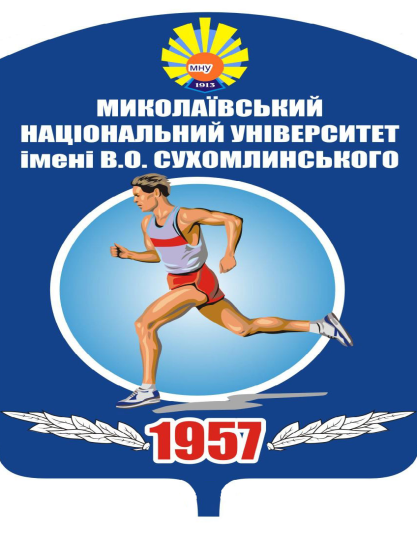 IX Всеукраинская научно-практическая студенческая конференция «Проблемы формирования здорового образа жизни у студенческой молодежи»15-16 мая 2015 годаНиколаевУВАЖАЕМЫЕ СТУДЕНТЫ И МАГИСТРАНТЫ !Информируем Вас о том, что 15-16  мая  2015 года в  Николаевском национальном университете имени В.А.СухомлинскогосостоитсяІХ Всеукраинская научно-практическая студенческая конференция «Проблемы формирования здорового образа жизни у студенческой молодежи»,Научные направления конференции:Современное состояние и перспективы формирования здоровья студенческой молодежи.Проблемы формирования представлений о здоровье и здоровом образе жизни у студентов разных курсов.Физическое воспитание как приоритетный фактор в формировании здорового образа жизни студентов.Медико-биологические  и эколого-психологические аспекты формирования здоровья и здорового образа жизни у студенческой молодежи.Материалы конференции будут напечатаны  в сборнике научных трудов.ТРЕБОВАНИЯ К ОФОРМЛЕНИЮ МАТЕРИАЛОВ Принимаются к печати материалы докладов по результатам  теоретических и экспериментальных исследований. Статьи должны быть написаны на  украинском  или русском языке. Объем статей – 4-8 страниц формата А4. К статье прилагается авторская справка  по стандартной схеме.Статьи подаются одновременно в электронном и распечатанном виде, оформленные в соответствии с общепринятыми  требованиями. Текст печатается на стандартном листе А4 с полями сверху и снизу , слева - , справа – , размер шрифта 14, одинарный интервал. Гарнитура Times New Roman Cyr, абзац 5 пунктов. Обязательна подача материалов по электронной почте.В левом углу первой страницы указывается УДК, ниже название статьи, фамилия, инициалы автора (авторов) и научного руководителя,   место обучения  и работы, адрес высылки сборника работ.Статья должна быть подписана всеми соавторами.Статьи, оформление которых не соответствует установленным требованиям,  не будут напечатаны.Статьи принимаются до 20 апреля . по адресу:E- mail: kafmbofv@ukr.netУкраина54030  Николаев, ул. Никольская, 24 Николаевский национальный университет имени В.А. Сухомлинского Учебно-научный институт физической культуры и спортаКафедра медико-биологических основ физического воспитания (МБОФВ)Оргкомитет конференции: Директор Учебно-научного института физической культуры и спорта: профессор Рожков Игорь НиколаевичПредседатель оргкомитета: доцент  Гетманцев Сергей ВасильевичСекретарь оргкомитета:преподаватель Петренко Оксана Валерьевна (тел.моб. 093-764-50-85)Телефоны для справок:(0512) 37-88-06 - кафедра МБОФВ            37-88-03 - дирекция института